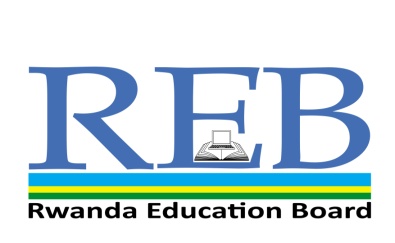 Mtihani wa kidato cha kwanza, 2019Muhula wa tatuMtihani huu unaundwa na sehemu kuu mbili: Ufahamu na Matumizi ya lugha na sarufi.Jibu maswali yoteMUDA: Masaa mawiliMAELEZO: 1) Usifungue karatasi hii ya mtihani bila ruhusa. 2) Andika vizuri nambari ya kila swali.3) Mwandiko wako usomeke vizuri.	4) Tumia kalamu ya bluu.Ninapenda shuleMimi ninaitwa Mariamu. Ninapenda shule. Mwanzo wa mwaka huu nilianza shule. Siku ya kwanza niliamka mapema sana nikapiga mswaki na kunawa. Nilichana nywele zangu halafu nikavaa nguo zangu nzuri za shule. Mama alinipa uji kisha baba alinileta shuleni. Hapa shuleni nilikutana na wenzangu wengi. Mtoto mmoja aligonga kengele, sisi wote tukasimama kwenye mistari. Mwalimu akatuonyesha darasa letu tukaingia. Tangu siku hiyo sijaacha kuja shuleni. Kila siku asubuhi ninaamka mapema, ninanawa uso na kuvaa nguo zangu safi za shule. Nikimaliza ninakunywa chai au uji kisha ninakimbia kuja shuleni. Mwalimu wetu ametuambia tufike shuleni kila sikuSEHEMU YA I: UFAHAMU WA HABARI       (alama 30)Mariamu alianza shule lini?                                                   (alama 3)Mariamu anafanya nini kabla ya kwenda shuleni?                 (alama 6)Mariamu anasoma katika darasa gani?                                  (alama 3)Mariamu alifanya nini kabla ya kwenda shuleni siku ya kwanza? (alama 6)Ni nani aliyemleta shuleni Mariamu siku ya kwanza?                  (alama 3)Ni nani aliyeonyesha Mariamu na wenzake darasa lao siku ya kwanza?                                                                                                     (alama 3)Ni kwa sababu gani kila siku Mariamu anaamka mapema?        (alama 6)SEHEMU YA II: MATUMIZI YA LUGHA NA SARUFI (alama 70)Jibu maamkizi yafuatayo kwenye upande wa “Juma”      (alama 20)Juma: Mama:  Marahaba mwanangu. Umeamkaje Juma? Juma:  Mama: Habari za kushinda?  Juma:  Mama:  Je, umemaliza kazi niliyokupa?  Juma:  Mama:  Sawa. Naenda sokoni kununua mboga na matunda. Juma:  Mama:  Kwaheri Juma.  Juma: Weka sentensi zifuatazo katika wingi                                   (alama 10)Mwanafunzi anasoma kitabuMbuzi huyu ni mweusiTaja aina tatu za viungo vya mwili/sehemu za mwili na matumizi yake                                                                                              (alama 10)Andika nambari hizi katika maneno                           (alama 15)1572981284Andika sentensi tatu zenye maana                                      (alama 15)